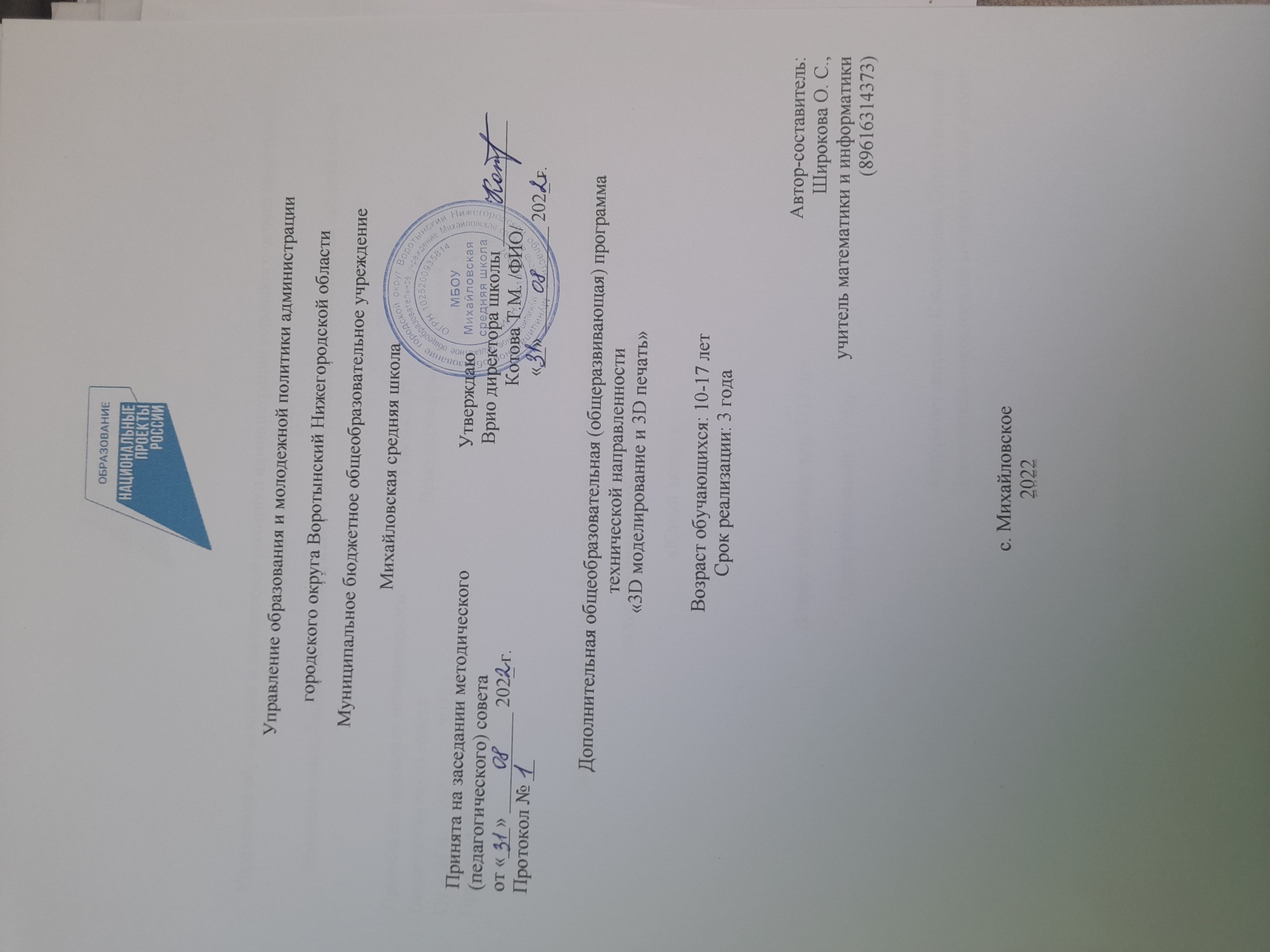 ПОЯСНИТЕЛЬНАЯ ЗАПИСКАДополнительная общеобразовательная (общеразвивающая) программа «3D моделирование и 3D печать» технической направленности продвинутого уровня разработана с целью реализации на создаваемых новых местах дополнительного образования детей в рамках федерального проекта «Успех каждого ребенка» национального проекта «Образование» в соответствии с нормативно-правовыми требованиями развития дополнительного образования детей и в соответствии с Концепцией развития дополнительного образования детей от 4 сентября 2014 г. № 1726-р.Актуальность и отличительные особенности.Новизна: работа с 3D графикой – одно из самых популярных направлений использования персонального компьютера, причем занимаются этой работой не, только профессиональные художники и дизайнеры. В наше время трехмерной картинкой уже никого не удивишь. А вот печать 3D моделей на современном оборудовании – дело новое. Актуальность: заключается в том, что данная программа связана с процессом информатизации и необходимостью для каждого человека овладеть новейшими информационными технологиями для адаптации в современном обществе и реализации в полной мере своего творческого потенциала. Любая творческая профессия требует владения современными компьютерными технологиями. Результаты технической фантазии всегда стремились вылиться на бумагу, а затем и воплотиться в жизнь. Если раньше, представить то, как будет выглядеть дом или интерьер комнаты, автомобиль или теплоход мы могли лишь по чертежу или рисунку, то с появлением компьютерного трехмерного моделирования стало возможным создать объемное изображение спроектированного сооружения. Оно отличается фотографической точностью и позволяет лучше представить себе, как будет выглядеть проект, воплощенный в жизни и своевременно внести определенные коррективы. 3D модель обычно производит гораздо большее впечатление, чем все остальные способы презентации будущего проекта. Передовые технологии позволяют добиваться потрясающих (эффективных) результатов.Программа имеет техническую направленность.Уровень освоения – продвинутыйАдресат программы: Программа «3D моделирование и 3D печать» рассчитана на детей среднего и старшего школьного возраста – 10-17 лет.Цель программы: создание условий для изучения основ 3D моделирования, развития научно-технического и творческого потенциала личности ребенка, развития творческих и дизайнерских способностей обучающихся.Данная программа имеет выраженную практическую направленность, которая и определяет логику построения материала учебных занятий.Знания, полученные при изучении программы «3D моделирование и 3D печать», учащиеся могут применить для подготовки качественных иллюстраций к докладам, презентации проектов по различным предметам — математике, физике, химии, биологии и др. Трехмерное моделирование служит основой для изучения систем виртуальной реальности.Задачи программы:Предметные:освоить процесс создания сложных трехмерных объектов;получить навыки работы с текстурами и материалами для максимальной реалистичности, используя движок Cycles Blender;получить начальные сведения о процессе анимации трехмерных моделей, используя Аrmature;получить навык трехмерной печати.Метапредметные:создавать трехмерные модели;работать с 3D принтером, 3D сканером.развивать образное, техническое мышление и умение выразить свой замысел; развивать умения работать по предложенным инструкциям по сборке моделей; развивать умения творчески подходить к решению задачи;стимулировать мотивацию обучающихся к получению знаний, помогать формировать творческую личность ребенка.способствовать развитию интереса к технике, моделированию.Личностные:Выявить заинтересованных обучающихся, проявивших интерес к знаниям по освоению 3D моделирования.Оказать помощь в формировании устойчивого интереса к построению моделей с помощью 3D-принтера.В процессе создания моделей научить объединять реальный мир с виртуальным, это повысит уровень пространственного мышления, воображения.Воспитывать умственные и волевые усилия, концентрацию внимания, логичность и развитого воображения.формировать чувство коллективизма и взаимопомощи;воспитывать чувство патриотизма, гражданственности, гордости за достижения отечественной ИТ-отрасли.Срок реализации программы: 3 года.Объем программы: 108 часовНаполняемость группы: не менее 10 человек. Режим занятий: 1 раз в неделю.Форма обучения: очная. Теоретические занятия могут проходить с применением дистанционных образовательных технологий, например, посредством программы (Skype, Zoom и др.), записи лекций. Такая двухсторонняя форма коммуникации позволяет обучающимся, не имеющим возможности посещать все занятия в силу различных обстоятельств, получить доступ к изучению программыПрогнозируемые результатыУчащиеся познакомятся с принципами моделирования трехмерных объектов, с инструментальными средствами для разработки трехмерных моделей и сцен, которые могут быть размещены в Интернете; получат навыки 3D-печати. Они будут иметь представление о трехмерной анимации; получат начальные сведения о сферах применения трехмерной графики, о способах печати на 3D-принтере. Обучающиеся научатся самостоятельно создавать компьютерный 3D-продукт. У обучающихся развивается логическое мышление, пространственное воображение и объемное видение. У них развивается основательный подход к решению проблем, воспитывается стремление к самообразованию, доброжелательность по отношению к окружающим, чувство товарищества, чувство ответственности за свою работу.Личностные результаты:Метапредметные результаты:этой цели;Предметные результатыВ результате освоения программы, обучающиеся должны  знать: использования текстур;уметь:- конструировать, моделировать, изготавливать изделия;ния продукта с использованием освоенных технологий и доступных материалов;владеть:Способы определения результативности Демонстрация результата участие в проектной деятельности в соответствии взятой на себя роли; экспертная оценка материалов, представленных на защиту проектов;тестирование; фотоотчеты и их оценивание;Формы подведения итогов реализации программыПредставление результатов образовательной деятельности планируется осуществлять путем устного опроса, собеседования, анализа результатов деятельности, самоконтроля, индивидуального устного опроса и виде самостоятельных, практических и творческих работ. Предметом диагностики и контроля являются внешние образовательные продукты учеников (созданные модели, сцены и т.п.), а также их внутренние личностные качества (освоенные способы деятельности, знания, умения), которые относятся к целям и задачам курса.2.УЧЕБНЫЙ ПЛАН1.	СОДЕРЖАНИЕ ПРОГРАММЫI.Основы 3D моделирования в Blender Тема 1. Введение. Техника безопасностиТеория. Техника безопасности. Интерфейс и конфигурация программ компьютерной графики.Практика. Настройка рабочего стола.Тема 2. Основы 3D моделирования в Blender Теория. Система окон в Blender. 17 типов окон. Blender на русском.Практика. Русифицирование программы.Тема 3. Навигация в 3D-пространстве. Знакомство с примитивами.Теория. Перемещение, вращение, масштабирование.Практика. «Делаем снеговика из примитивов».Тема 4. Быстрое дублирование объектов.Теория. Дублирование объектов в Blender и знакомство с горячими клавишами.Практика. «Создание счетов, стола и стульев».Тема 5. Знакомство с камерой и основы настройки ламп.Теория. Что такое камера, для чего она нужна и как визуализировать 3D модели. Источники света: точка, солнце, прожектор, полусфера, прожектор.Практика. «Создание рендер студии»Тема 6. Работа с массивами.Теория. Реальное ускорение моделирования в Blender. Работа с массивами.Практика. «Создание сцены с массивами»Тема 7. Тела вращения.Теория. Экструдирование, модификаторы "Винт" и "Отражение", Shift+TAB - переключение между режимами полисетки (вершина, ребро и грань). Перемещение между слоями, "редактор UV изображений".Практика. «Создаем шахматы и шахматную доску»Тема 8. Инструменты нарезки и удаления.Теория. Растворение вершин и рёбер, нарезка ножом (К), инструменты удаления.Практика. «Создание самого популярного бриллианта КР-57»Тема 9. Моделирование и текстурирование.Теория. Создание реалистичных объектов,UV карта для размещения текстуры.Практика. «Создание банана»Тема 10. Первое знакомство с частицами.Теория. UV развертка, разрезы Ctrl+R, подразделение поверхностей W.Практика. «Создание травы».Тема 11. Настройка материалов Cycles Теория. Импортирование объектов в Blender, настройка материалов. Практика. «Создание новогодней открытки».Тема 12. Проект «Создание архитектурного объекта по выбору»Темы: «Храм Христа Спасителя», «Средневековый замок», «Эйфелева башня», «Тадж- Махал», и т.д.II Анимации в BlenderТема 1. Модификаторы и ограничители в анимации.Теория. Создание простейшей анимации. Теория относительности и родительские связи.Практика. «Анимация санок и автомобиля»Тема 2. Модификаторы и ограничители в анимации.Теория. Ограничители и модификаторы, их применение в анимации.Практика. «Анимация параллельного слалома»Тема 3. Модификаторы и ограничители в анимации.Теория. Редактор графов, модификатор анимации Cycles.Практика. «Анимация полёт ракеты и ветряной мельницы»Тема 4. Модификаторы и ограничители в анимации.Теория. Анимация и ключевые формы (ShaprKeys), искажение объекта при помощи Lattice.Практика. «Анимация будильника»Тема 5. Модификаторы и ограничители в анимации.Теория. Моделирование робота, создание ригга для последующей анимации и его анимация.Практика. «Анимация робота-собаки»Тема 6. Проект «Создание анимации игрушки»Практика. Темы: «Неваляшка», «Юла», «Вертолёт», «Пирамидка», и т.д..III. СкульптингТема 1. Знакомимся с инструментами.Теория. Кисти (Blob) Шарик, (Brushи SculptDraw), скульптурное рисование, (Clay) глина, (ClayStrips) глиняные полосы, (Crease) складка, (Fill/Deepen) наполнение/углубление, (Flatten/Contrast) выравнивание/контраст, (Grab) перетаскивание, (Inflate/Deflate) вспучивание/вздутие.Практика. «Моделируем продукты питания».Тема 2. Знакомимся с инструментами.Теория. Кисти(Layer) слой, (Mask) маска, (Nudge) толчок локтем, (Pinch/Magnify) заострение/ увеличение, (Polish) полировка, (Scrape/Peaks) скребок/острие, (SculptDraw) скульптурноерисование, (Smooth) сглаживание, (SnakeHook) змеиный крюк, (Thumb) палец, (Twist) скручивание.Практика. «Моделируем фигуры персонажа».Тема 3. Проект «Скульптинг ямальского сувенира» Практика. Темы: «Медведь», «Олень», «Ловец рыбы», и т.д..IV UV-проекцияТема 1. Модификатор UV-проекция.Теория. Модификатор UV-проекция, создание 3D модель из картинки.Практика. «Создание 3D - модели из картинки»Тема 2. Модификатор UV-проекция.Теория. Подготовка материала для реконструкции по фотографии и её анимация.Практика. «Реконструкция сцены по фотографии»Тема 3. Проект «Сувенир. Рельеф»Практика. Темы: «Герб Иркутска», «Герб Иркутской области», «Павлин», «Лев», и т.д..V Моделирование в Blender по чертежуТема 1. Моделирование по чертежу с соблюдением размеров.Теория. Моделирование в Blender блок лего конструктора в точном соответствии с черте- жом и с соблюдением всех заданных размеров.Практика. «Создание блока лего конструктора».Тема 3. Проект «Моделирование детали по чертежу»Практика. Темы: «Кронштейн», «Уголок», «Уголок монтажный», «Ручка держателя», и т.д..VI Полигональное моделирование Тема 1. Моделирование объекта.Теория. Моделирование чашки и блюдца. Накладывать текстуру при помощи UV-развертки. С помощью нодов и текстур создать материал: шоколада, кофейного зерна, ткани. Настроить освещение и создать привлекательную сцену в Cycles.Практика. «Моделирование чашки»Тема 2. Моделирование объекта.Теория. Использование чертежей для создания модели объекта, на примере самолета Боинг 747.Практика. «Самолет Боинг 747»Тема 3. Моделирование объекта.Теория. Моделирование пирожного с помощью кривых Безье и экструдирования. Создание простых материалов и настройка освещения.Практика. «Создание пирожного»Тема 4. Моделирование объекта.Теория. Настройка материалов в Cycles. Модификаторы Solidify и Subdivison Surface.Практика. «Создание пиццы в Cycles»Тема 5. Моделирование объекта.Теория. Модификатор Mirror для создания низкополигональной модели Тираннозавра.Практика. «Низкополигональный динозавр»Тема 6. Моделирование объекта.Теория. Основы моделирования персонажей в Blender. Запекание карты нормалей и карты затенения (ambient occlusionmap) для использования, получившегося low poly персонажа.Практика. «Моделирование персонажа»Тема 7. Моделирование объекта.Теория. Создание Low Poly модели Chevrolet Camaro. Моделирование автомобиля с помощью чертежей, выполнение развертки и наложение текстуры.Практика. «Моделирование автомобиля Low Poly Chevrolet Camaro»Тема 8. Моделирование стен в Blender.Теория. Оттачивание навыков пространственного мышления, экструдирование и создание маски.Практика. «Создание простой модели Домик по чертежу»Тема 9. Модель гостиной комнаты.Теория. Создание гостиной комнаты с помощью готовых моделей. Моделирование стула Барселона в Blender.Практика. «Моделирование стен и деталей интерьера»Тема 10. Проект «Моделирование объекта по выбору» Практика. Темы: «Грузовик», «Медведь», «Персонаж», «Робот», и т.д..VII Риггинг и текстурирование Тема 1. Риггинг.Теория. Создание простого ригга на примере низкополигонального динозавра и анимация его движения.Практика. «Риггинг и анимация низкополигонального динозавра»Тема 2. Текстурирование.Теория. Наложение текстуры на низкополигональную модель динозавра при помощи UV- развертки и графического редактора.Практика. «Низкополигональный динозавр»Тема 3. Проект «Риггинг и текстурирование объекта по выбору» Практика. Темы: «Черепаха», «Медведь», «Персонаж», «Робот», и т.д..3D печатьТема 1. Введение. Сферы применения 3D-печатиТеория. Доступность 3D печати в архитектуре, строительстве, мелкосерийном производстве, медицине, образовании, ювелирном деле, полиграфии, изготовлении рекламной и сувенир- ной продукции. Основные сферы применения 3D печати в наши дниТема 2. Типы принтеров и компании. Технологии 3D-печати.Теория. Принципы, возможности, расходные материалы. Стереолитография (StereoLithographyApparatus, SLA). Выборочное лазерное спекание (SelectiveLaserSintering, SLS). Метод многоструйного моделирования (MultiJetModeling, MJM)Практика. «Правка модели». Послойное склеивание пленок (Laminated Object Manufacturing, LOM). Послойное наплавление (Fusing Deposition Modeling, FDM). 3D Printing (3DP, 3D-печать).Тема 3. Настройка Blender и единицы измерения. Параметр Scale.Теория. Расположение окон, переключение и как сохранение единиц измерения. Настройки проекта и пользовательские настройки. Значение Screen для параметра Scale.Практика. «Правка модели»Тема 4. Основная проверка модели (non-manifold).Теория. Неманифолдная (не закрытая/не герметичная) геометрия 3D объекта. Non-manifold- геометрия.Практика. «Правка модели»Тема 5. Проверки solid и bad contiguosedges. Самопересечение (Intersections).Теория. Прямой импорт данных. Типы файлов, открываемые напрямую в SolidEdge. Импорт файлов из сторонних CAD-систем с помощью промежуточных форматов. Самопересечения полигонов.Практика. «Правка модели»Тема 6. Плохие грани и ребра (Degenerate). Искаженные грани (Distorted) Теория. Проверка на пригодность 3D моделей к печати, используя функциональность про- граммы Blender 3D.Практика. «Правка модели»Тема 7. Толщина (Thikness). Острые ребра (Edgesharp).Теория. Модификатор EdgeSplit, Острые ребра (FlatShading), загаданный угол (SplitAngle), острые (MarkSharp). Сглаженные рёбра (Smooth), острыме (Flat). Режимы: EdgeAngle и SharpEdgesПрактика. «Правка модели»Тема 8. Свес (Overhang). Автоматическое исправление. Теория. Быстрое автоматическое исправление STL файлов для 3D-печати. Загрузка STL файла и его предварительный анализ. Экспорт исправленного нового файла STL. Свес (Overhang).Практика. «Правка модели»Тема 9. Информация о модели и ее размер. Полые модели.Теория. Печать точной модели. Усадка и диаметр экструзии расплава, диаметр экструзии. Заполнение детали при 3D печати.Практика. «Правка модели»Тема 10. Экспорт моделей. Цветная модель (vertexcolor).Теория. Разрешение файла. Расширенный список форматов, которые автоматически экспор- тируются в STL: STP, STEP, OFF, OBJ, PLY и непосредственно STL. Карта VertexColor.Практика. «Правка модели»Тема 11. Модель c текстурой (texturepaint). Модель c внешней текстурой Теория. Экспорт моделей с правильными габаритами в формат .STL, а также в формат VRML с текстурами.Практика. «Правка модели»Тема 12. Запекание текстур (bake). Обзор моделей.Теория. Возможности запекания карт (дуффузных, нормалей, отражений, затенений и т.д.) в текстуру с одной модели на другую.Практика. «Правка модели»Тема 13. Факторы, влияющие на точность.Теория. Точность позиционирования, разрешающая способность, температура сопла, температура стола, калибровка.Практика. «Правка модели»Тема 14. Проект «Печать модели по выбору» Практика. Выбор из выполненных моделей в течение года. 4. Календарный учебный графикк программе «3D моделирование и 3D печать» на 2022 - 2025 учебный год5. Формы контроля, аттестацииПредставление результатов образовательной деятельности планируется осуществлять путем устного опроса, собеседования, анализа результатов деятельности, самоконтроля, индивидуального устного опроса и виде самостоятельных, практических и творческих работ. Предметом диагностики и контроля являются внешние образовательные продукты учеников (созданные модели, сцены и т.п.), а также их внутренние личностные качества (освоенные способы деятельности, знания, умения), которые относятся к целям и задачам программы.6. Оценочный материал1. Демонстрация результата участие в проектной деятельности в соответствии взятой на себя роли;2. экспертная оценка материалов, представленных на защиту проектов;3. тестирование;4. фотоотчеты и их оценивание;Диагностическая карта контроля уровня обученности группы №_________________________________________________________________ (ФИО педагога)__________________Месяц, годКритерии оценки показателей обучающихся по образовательной программе «3D моделирование и 3D печать»Критерии 5 баллов – освоил в полном объеме все теоретические знания, виды практической и творческой деятельности, посетил все занятия, выполнил зачетную/выставочную работу, выполнил летнее задание.4 балла – освоил в полном объеме все теоретические знания, виды практической и творческой деятельности.3 балла – освоил более половины теоретических знаний, видов практической и творческой деятельности, предусмотренной образовательной программой.2 балла – освоил менее половины теоретических знаний, видов практической деятельности, предусмотренных образовательной программой.1 балл – частично усвоил образовательную программу.0 баллов - не освоил образовательную программу.7. Методическое обеспечениеМетоды обучения:ТестыТворческие заданияПрезентация проектовНаглядный метод.Методы воспитания:Стимулирование.Мотивация.Метод дилемм.Формы организации образовательного процессаПрограмма разработана для группового и индивидуального обучения.Формы организации учебного занятияЗанятия предполагают теоретическую и практическую часть.на этапе изучения нового материала – лекция, объяснение, рассказ, демонстрация, игра;на этапе практической деятельности - беседа, дискуссия, практическая работа;на этапе освоения навыков – творческое задание;–на этапе проверки полученных знаний – публичное выступление с демонстрацией результатов работы, дискуссия, рефлексия;методика проблемного обучения;методика дизайн-мышления;методика проектной деятельности.Алгоритм учебного занятияОрганизационный момент.Объяснение задания.Практическая часть занятия.Подведение итогов.Рефлексия8. Кадровое обеспечениеДополнительная общеобразовательная (общеразвивающая) программа обеспечена квалифицированными кадрами, образование которых соответствует профилю.9.Материально-техническое обеспечение программыУчебный кабинет оборудован в соответствии с профилем проводимых занятий и имеет следующее оборудование, материалы, программное обеспечение и условия.Учебный класс, оборудованный компьютерной техникойПрограмма Blender 3D версии 2.81Растровый графический редактор Paint 3DМультимедиа проигрыватель (входит состав операционных систем)Браузер (входит в состав операционных систем)3D принтер Picasso Designer xПластик диаметром 1.75 ммКлей для пластика.Канцелярские ножиАкустические колонкиПроектор10. Список литературыНормативная правовая документация:Федеральный закон от 29.12.2012 N 273-ФЗ «Об образовании в Российской Федерации» (действующая редакция). Указ Президента Российской Федерации от 21 июля 2020 г. № 474 «О национальных целях развития Российской Федерации на период до 2030 года». Приказ Министерства просвещения Российской Федерации от 09 ноября 2018 N 196 (ред. 2020 года) «Об утверждении Порядка организации и осуществления образовательной деятельности по дополнительным общеобразовательным программам». Приказ Министерства просвещения Российской Федерации от 03.09. 2019 г. №467 «Об утверждении Целевой модели развития региональных систем дополнительного образования детей». Приказ Министерства труда и социальной защиты Российской Федерации от 5 мая 2018 г. N 298 н «Об утверждении профессионального стандарта "Педагог дополнительного образования детей и взрослых». Письмо Министерства просвещения РФ от 19 марта 2020 г. № ГД-39/04 "О направлении методических рекомендаций". Методические рекомендации по реализации образовательных программ начального общего, основного общего, среднего общего образования, образовательных программ среднего профессионального образования и дополнительных общеобразовательных программ с применением электронного обучения и дистанционных образовательных технологий.. Стратегия развития воспитания в Российской Федерации на период до 2025 года, утвержденная Распоряжением Правительства Российской Федерации от 29 мая 2015 г. № 996-р. Письмо Министерства просвещения РФ от 7 мая 2020 г. № ВБ-976/04 “О реализации курсов внеурочной деятельности, программ воспитания и социализации, дополнительных общеразвивающих программ с использованием дистанционных образовательных технологий”.. Концепция развития дополнительного образования детей, утвержденная Распоряжением Правительства Российской Федерации от 4 сентября 2014 г. № 1726-р. р (ред. от 30.03.2020). Приказ Министерства образования и науки Российской Федерации от 23.08.2017 г. № 816 "Об утверждении Порядка применения организациями, осуществляющими образовательную деятельность, электронного обучения, дистанционных образовательных технологий при реализации образовательных программ". Паспорт национального проекта «Образование», утвержденный на заседании президиума Совета при Президенте Российской Федерации по стратегическому развитию и национальным проектам (протокол от 24 декабря 2018 г. № 16).Паспорт федерального проекта «Успех каждого ребенка», утвержденный президиумом Совета при Президенте Российской Федерации по стратегическому развитию и национальным проектам (протокол от 24 декабря 2018 года № 16).Письмо Министерства просвещения РФ от 1 ноября 2021 г. № АБ-1898/06 «О направлении методических рекомендаций. Методические рекомендации по приобретению средств обучения и воспитания в целях создания новых мест в образовательных организациях различных типов для реализации дополнительных общеразвивающих программ всех направленностей в рамках региональных проектов, обеспечивающих достижение целей, показателей и результата Федерального проекта «Успех каждого ребенка» национального проекта «Образование».Методические рекомендации по разработке (составлению) дополнительной общеобразовательной общеразвивающей программы ГБОУ ДПО НИРО.Постановление Главного государственного санитарного врача РФ от 28 сентября 2020г. № 28 "Об утверждении санитарных правил СП 2.4.3648-20 "Санитарно-эпидемиологические требования к организациям воспитания и обучения, отдыха и оздоровления детей и молодежи".Распоряжение Правительства Нижегородской области от 30.10.2018 № 1135-р «О реализации мероприятий по внедрению целевой модели развития региональной системы дополнительного образования детей». Устав и нормативно-локальные акты МБОУ Михайловской средней школыДля педагога:Аббасов, И.Б. Двухмерное и трехмерное моделирование в 3ds MAX / И.Б. Аббасов. - М.: ДМК, 2012. - 176 c.. Ганеев, Р.М. 3D-моделирование персонажей в Maya: Учебное пособие для вузов / Р.М. Ганеев. - М.: ГЛТ, 2012. - 284 c.3. Зеньковский, В. 3D-моделирование на базе Vue xStream: Учебное пособие / В. Зеньковский. - М.: Форум, 2011. - 384 c. 4. Зеньковский, В.А. 3D моделирование на базе Vue xStream: Учебное пособие / В.А. Зеньковский. - М.: ИД ФОРУМ, НИЦ ИНФРА-М, 2013. - 384 c.5. Климачева, Т.Н. AutoCAD. Техническое черчение и 3D-моделирование. / Т.Н. Климачева. - СПб.: BHV, 2008. - 912 c.6. Пекарев, Л. Архитектурное моделирование в 3ds Max / Л. Пекарев. - СПб.: BHV, 2007. - 256 c.7. Петелин, А.Ю. 3D-моделирование в Google Sketch Up - от простого к сложному. Самоучитель / А.Ю. Петелин. - М.: ДМК Пресс, 2012. - 344 c. 8. Погорелов, В. AutoCAD 2009: 3D-моделирование / В. Погорелов. - СПб.: BHV, 2009. - 400 c. 9. Полещук, Н.Н. AutoCAD 2007: 2D/3D-моделирование. / Н.Н. Полещук. - М.: Русская редакция, 2007. - 416 c. Для обучающихся и родителей:1. Сазонов, А.А. 3D-моделирование в AutoCAD: Самоучитель / А.А. Сазонов. - М.: ДМК, 2012. - 376 c.2. Тозик, В.Т. 3ds Max Трехмерное моделирование и анимация на примерах / В.Т. Тозик. - СПб.: BHV, 2008. - 880 c.3. Трубочкина, Н.К. Моделирование 3D-наносхемотехники / Н.К. Трубочкина. - М.: Бином. Лаборатория знаний, 2012. - 499 c.4. Швембергер, С.И. 3ds Max. Художественное моделирование и специальные эффекты / С.И. Швембергер. - СПб.: BHV, 2006. - 320Интернет-ресурсы:Render.ruCgtalk.ru3DCenter.ru3D Artists3D Awards3D TotalDARC3D Cafe№Название главы (раздела)Кол-во занятийТеорияПрактикаВведение. Техника безопасности.110IОсновы 3D моделирования вBlender734IIАнимации в Blender624IIIСкульптинг211IVUV-проекция101VМоделирование в Blender почертежу101VIПолигональное моделирование624VIIРиггинг и текстурирование211VIII3D печать1037Итого361323Дата начала
обучения
по программеДата окончания обучения
по программеВсего
учебных
недельВсего
учебных
недельКол-во
учебных
часовРежим занятий01.09.202231.05.20253636361 раз в неделю№п/пФИТеоретич. знанияПрактич. умения и навыкиУчастие в творческих конкурсах/выставкахИтого3D-принтер тип 23D-принтер тип 13D-сканер3D-ручка3D-сканер ручнойВакуумный формовщикПылесос20 прозрачных листов20 формующих листов1 кг материала для литьяАдаптер для пылесосаБлок питания для вакуумного формовщикаАвтоматический робот для нанесения графических изображенийДоска магнитно-маркерная поворотная двусторонняяНоутбукМФУ формата A3